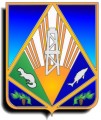 Комитет экономической политики администрации Ханты-Мансийского районаПамяткаПорядок организации работ на высоте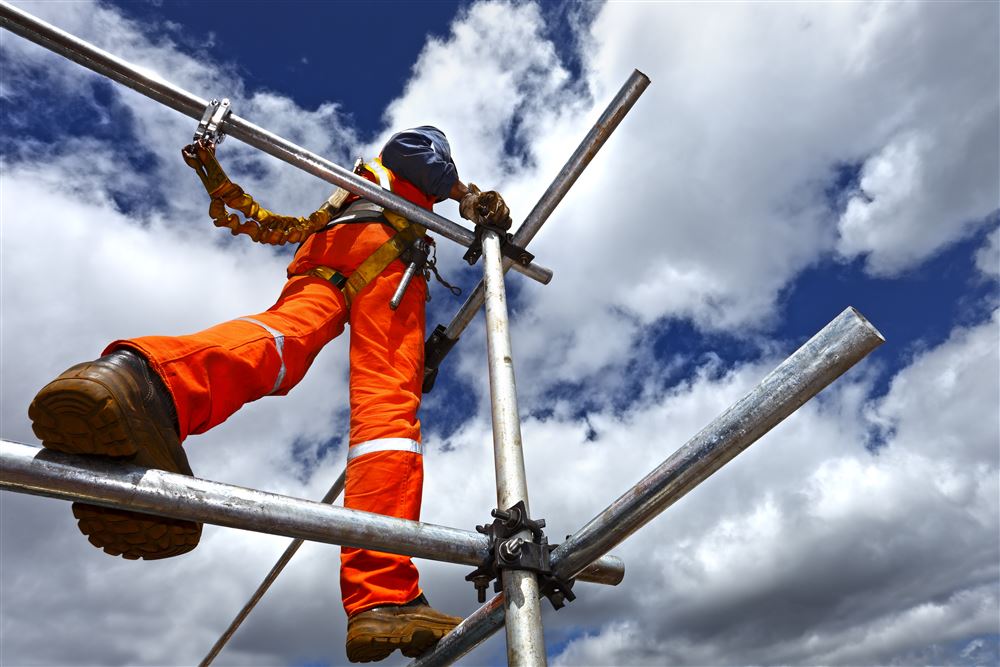 г. Ханты-Мансийск 2023Порядок организации работ на высотеПорядок организации работ на высоте довольно сложен и включает различные мероприятия. К ним, в частности, относятся: проведение оценки профессиональных рисков, утверждение перечня работ, выполняемых по наряду-допуску, обучение работников безопасным методам и приемам выполнения работ на высоте.Кроме того, необходимо назначить ответственных лиц, обеспечить ограждение мест выполнения работ, использование средств коллективной и индивидуальной защиты.Перед непосредственным допуском работников к работе надо подготовить определенный пакет документов, выдать наряд-допуск тем, кто будет выполнять некоторые высотные работы.1. Какие работы относятся к работам на высотеКонкретный перечень работ на высоте нормативно не установлен. К числу основных признаков таких работ отнесен возможный риск падения работника с высоты (п. 3 Правил по охране труда при работе на высоте –далее Правила):1,8 м и более (в том числе при подъеме на высоту более 5 м (спуске с нее) по лестнице с углом наклона более 75° или при проведении работ на площадках на расстоянии ближе 2 м от неогражденных перепадов по высоте более 1,8 м, а также при высоте защитного ограждения площадок менее 1,1 м);менее 1,8 м, если работа проводится над машинами или механизмами, поверхностью жидкости или сыпучих мелкодисперсных материалов, выступающими предметами.Таким признакам отвечают, например, работы по ремонту кровли и дымовых труб, очистке стекол на высотных зданиях, отделке фасадов зданий (штукатурные, малярные работы), работы в колодцах, бункерах и т.д.Для обеспечения безопасности работников работодатель должен по возможности исключить выполнение подобных работ (п. 5 Правил).Если выполнение этих работ необходимо, работодателю нужно:провести оценку профессиональных рисков, связанных с возможным падением работников с высоты при выполнении конкретного вида работы на высоте (абз. 1 п. 4 Правил);разработать и реализовать меры по снижению уровней указанных профессиональных рисков (п. 6 Правил);отразить работы на высоте в локальных документах СУОТ с учетом уровня профессиональных рисков при их выполнении (абз. 2 п. 4 Правил).В частности, необходимо утвердить перечень работ на высоте, выполняемых с оформлением наряда-допуска (п. 48 Правил).1.1. Как составить перечень работ на высоте, выполняемых с оформлением наряда-допускаФорма такого перечня не утверждена, поэтому он составляется в свободном виде.Включите в него все работы на высоте из числа выполняемых (п. 7 Правил):с высоким риском падения работника с высоты;на высоте 5 м и более без применения средств подмащивания;на площадках на расстоянии менее 2 м от неогражденных (при отсутствии защитных ограждений) перепадов по высоте более 5 м либо при высоте ограждений, составляющей менее 1,1 м.Это могут быть, например, такие работы, как сборка и разборка лесов, работы с использованием систем канатного доступа, работы на высоте в бункере, колодце, емкости, резервуаре, внутри труб, в которых доступ к рабочему месту осуществляется через специально предусмотренные люки, дверцы, отверстия (п. п. 106, 144, 301, 303 Правил).Утвердите перечень до начала выполнения соответствующих работ (п. 48 Правил).Такие работы являются работами повышенной опасности (примечание 2 к п. 3.16 ГОСТ 12.0.004-2015).Если вы приняли меры безопасности, обеспечивающие допустимый минимальный риск падения работника (например, применили средства подмащивания, установили на площадках защитные ограждения высотой 1,1 м и более), то вносить данные работы в перечень не требуется (п. п. 8, 48 Правил).2. Какие работники могут выполнять работы на высотеПо общему правилу к работам на высоте допускаются только те, кому исполнилось 18 лет (п. 12 Правил).Такие работники должны:иметь квалификацию для выполнения определенных работ, подтвержденную документами об образовании и (или) о квалификации 
(п. 13 Правил);пройти обязательные медосмотры (предварительный при поступлении на работу и периодический: в течение трудовой деятельности, ежегодный - для лиц в возрасте до 21 года). Так вы сможете определить, позволяет ли работнику его состояние здоровья выполнять работы на высоте (абз. 9 ч. 1 ст. 215, ч. 1, 4, 8, 9 ст. 220 ТК РФ, Перечень производственных факторов и работ, при которых проводятся обязательные медосмотры, Перечень медицинских противопоказаний к осуществлению работ, при выполнении которых проводятся обязательные медосмотры);пройти в установленном порядке обучение по охране труда, в том числе обучение безопасным методам и приемам выполнения работ, обучение по оказанию первой помощи пострадавшим на производстве, обучение по использованию (применению) СИЗ, инструктаж по охране труда, стажировку на рабочем месте (для определенных категорий работников) и проверку знания требований охраны труда (абз. 6 ч. 1 ст. 215 ТК РФ, п. п. 16, 17 Правил).Для определенных категорий работников установлены дополнительные требования. Это относится к работникам 2 и 3 групп по безопасности работ на высоте.2.1. На какие группы по безопасности работ на высоте подразделяются работникиПо безопасности работ на высоте выделяют три группы (п. п. 14, 15 Правил).К первым двум относятся работники, допускаемые к непосредственному выполнению работ на высоте, требующих оформления наряда-допуска (п. 14 Правил):1 группа - работники, которых допускают к работам в составе бригады или под контролем работника, назначенного вашим приказом;2 группа - бригадиры, мастера, руководители стажировки, другие работники, назначаемые по наряду-допуску ответственными исполнителями (производителями) работ на высоте или допускаемые к работам в составе бригады из числа высококвалифицированных рабочих и специалистов.Для работников 2 группы обязателен опыт работы на высоте более года (п. 20 Правил).К 3 группе относятся следующие работники (п. 15 Правил):назначаемые работодателем ответственные за организацию и безопасное проведение работ на высоте, в том числе выполняемых с оформлением наряда-допуска;ответственные за составление плана мероприятий по эвакуации и спасению работников;проводящие обслуживание и периодический осмотр СИЗ;выдающие наряды-допуски;ответственные руководители работ на высоте, выполняемых с оформлением наряда-допуска;должностные лица, утверждающие план работ на высоте и (или) технологические карты на производство работ на высоте;специалисты, обучающие работам на высоте;члены экзаменационных комиссий, проводящих экзамен по итогам обучения.К непосредственному выполнению работ работники, относящиеся к 3 группе, могут быть допущены, если они подтвердили квалификацию и получили соответствующее удостоверение (п. 15 Правил).Для работников этой группы, включая преподавателей, обязательны два требования (п. 21 Правил):опыт выполнения работ на высоте более двух лет;возраст старше 21 года.3. Как провести медосмотры работников для выполнения работ на высотеОбязательным условием допуска к работе на высоте является отсутствие у работника медицинских противопоказаний для такой работы. Их наличие или отсутствие определяется, когда работник проходит обязательные медосмотры: при приеме на работу (предварительный) и в процессе работы (периодические медосмотры: в течение трудовой деятельности и ежегодный - для лиц в возрасте до 21 года). Проведите их за свой счет (абз. 4, 5 ч. 1 ст. 76, ч. 1, 4, 8, 9 ст. 220 ТК РФ, Перечень производственных факторов и работ, при которых проводятся обязательные медосмотры, Порядок проведения медосмотров работников, Перечень медицинских противопоказаний к осуществлению работ, при выполнении которых проводятся обязательные медосмотры).3.1. Как направить на медосмотр работников, выполняющих работы на высотеДля направления работников на медосмотры (предварительный, периодический) вам потребуется заключить договор с медицинской организацией. А затем оплатить медосмотр работника за свой счет (абз. 14 ч. 3 ст. 214, ч. 1, 9 ст. 220 ТК РФ).Вы можете заключить договор с любой медицинской организацией, главное, чтобы у нее была лицензия на проведение медицинских осмотров (предварительных, периодических) (п. 46 ч. 1 ст. 12 Закона о лицензировании, п. 4 Положения о лицензировании медицинской деятельности, Перечень работ (услуг), составляющих медицинскую деятельность).4. Какие виды обучения нужно провести с работником для выполнения работ на высотеРаботникам, которые будут трудиться на высоте, нужно провести:инструктажи по охране труда (разд. II Правил обучения по охране труда);обучение оказанию первой помощи (разд. IV Правил обучения по охране труда);обучение безопасным методам и приемам выполнения работ на высоте (п. п. 16, 22, 23 Правил);обучение по использованию (применению) средств индивидуальной защиты (п. 18 Правил).4.1. Какие стандартные инструктажи по охране труда должны пройти работники для работы на высотеТак же, как и другие работники, "высотники" должны пройти следующие инструктажи (разд. II Правил обучения по охране труда):вводный инструктаж;инструктаж по охране труда на рабочем месте (первичный, повторный, внеплановый (если, например, поменялось оборудование, технологический процесс, изменилось законодательство в области охраны труда, был перерыв в работе более 60 календарных дней и др.));целевой инструктаж (непосредственно перед допуском к работам на высоте, при ликвидации последствий аварий, стихийных бедствий и т.п.).Требования к перечисленным инструктажам указаны в Правилах обучения по охране труда. Например, вводный инструктаж проводится по разработанной и утвержденной вами (с учетом мнения профсоюзного или иного уполномоченного работниками органа (при наличии)) программе. За основу следует взять Примерный перечень тем с учетом специфики вашей деятельности (п. 11 Правил обучения по охране труда).Инструктаж по охране труда на рабочем месте проводится в объеме мероприятий и требований охраны труда, содержащихся в инструкциях и правилах по охране труда, разрабатываемых вами самостоятельно. Их содержание должно соответствовать положениям разд. III Основных требований к порядку разработки и содержанию правил и инструкций по охране труда, разрабатываемых работодателем (п. 18 Правил обучения по охране труда, п. п. 1, 4, разд. III указанных Основных требований).Все инструктажи завершаются проверкой полученных знаний в порядке, который закреплен в локальных нормативных актах работодателя (п. п. 68, 69 Правил обучения по охране труда).4.2. Как обучить высотников приемам оказания первой помощи пострадавшимДля работающих на высоте нет специальных требований к проведению обучения приемам оказания первой помощи пострадавшим. Обучайте рабочих не реже одного раза в три года. Для вновь принимаемых (переводимых на другую работу) рабочих установите отдельные сроки обучения, но не позднее 60 календарных дней после приема (перевода) на работу (п. 36 Правил обучения по охране труда).Обучение проводится в соответствии с отдельной программой обучения по оказанию первой помощи пострадавшим или в рамках обучения по охране труда по программам, в которые включена тема оказания первой помощи. Это следует из п. п. 34, 35 Правил обучения по охране труда.Обучение работников оказанию первой помощи пострадавшим проводят (п. 35 Правил обучения по охране труда):организация или ИП, которые оказывают услуги по такому обучению работодателей и работников;либо работодатели с привлечением работников или иных специалистов, имеющих подготовку по оказанию первой помощи (в объеме не менее восьми часов, в соответствии с Примерными перечнями тем) и прошедших подготовку по программам дополнительного профессионального образования повышения квалификации.4.3. Как провести обучение безопасным методам и приемам выполнения работ на высотеОбучение безопасным методам и приемам выполнения работ включает:специальное инструктирование (теоретические и практические занятия);стажировку работников.Периодически необходимо проводить проверку знаний работников безопасным методам работы на высоте.4.3.1. Как организовать специальное инструктирование для выполнения работ на высотеОрганизуйте специальное инструктирование работников, которые будут работать на высоте, до начала работ, если они (п. 16 Правил):допускаются к работам на высоте впервые;переводятся с других работ, если они ранее не проходили соответствующее обучение;имеют перерыв в работе на высоте более одного года.Такое обучение нужно проходить периодически в процессе работы (п. 23 Правил):работникам 1 и 2 групп безопасности - не реже одного раза в три года;работникам 3 группы безопасности - не реже одного раза в пять лет.Вопрос о периодическом обучении работников, выполняющих работы на высоте с применением средств подмащивания, а также на площадках и рабочих местах с защитными ограждениями высотой 1,1 м и более, вы решаете самостоятельно в рамках процедуры подготовки работников по охране труда СУОТ (п. 22 Правил).Обучение проводится в организациях, осуществляющих образовательную деятельность. Это следует из абз. 2 п. 24 Правил.Оно включает ознакомление со специальными инструкциями (по охране труда, производственными), условиями труда на рабочем месте, безопасными методами и приемами выполнения работ и другими сведениями и документами, перечисленными в п. п. 18 - 21 Правил.Обучение работников не должно проводиться в заочной форме, а также только с использованием электронного обучения и дистанционных технологий. Теоретические занятия должны сопровождаться практическими (абз. 2 п. 17 Правил).Обучение завершается экзаменом (п. 24 Правил). Успешно сдавшему экзамен работнику выдается удостоверение о допуске к соответствующим работам на высоте (п. п. 25, 26 Правил). А тем, кто будет выполнять работы с применением системы канатного доступа, дополнительно выдается личная книжка учета работ на высоте (п. 27 Правил).4.3.2. Как провести стажировку на рабочем месте работников, выполняющих работы на высотеВсем работникам, получившим удостоверения на допуск (кроме работников 3 группы), необходимо пройти стажировку. Необходимо обеспечить ее проведение до начала выполнения ими работ (п. 28 Правил).Продолжительность стажировки - не менее двух рабочих дней (смен), конкретную длительность работодатель определяет самостоятельно (п. 30 Правил). Руководителем стажировки может быть назначен бригадир, мастер, инструктор, любой квалифицированный работник, имеющий практический опыт работы на высоте (абз. 1, 2 п. 31 Правил):не менее года - для работников, выполняющих работы на высоте с применением средств подмащивания, на площадках с защитными ограждениями высотой 1,1 м и более;не менее года при наличии 2 группы - для работников 1 и 2 групп.В любом случае к одному руководителю стажировки нельзя прикрепить более двух работников (абз. 3 п. 31 Правил).Необходимость стажировки работников 3 группы, ее продолжительность, содержание, порядок назначения руководителя стажировки определите самостоятельно в рамках соответствующей процедуры подготовки работников по охране труда СУОТ (п. 29 Правил).При определении порядка проведения стажировки и действий по ее завершению можно использовать ГОСТ 12.0.004-2015, который применяется на добровольной основе (Письмо Минтруда России от 09.11.2018 N 15-2/ООГ-2749).Порядок проведения стажировки можно определить в программе стажировки, учитывая те работы, которые работник будет выполнять в будущем, его образование, квалификацию и опыт работы (п. п. 9.4, 9.5 ГОСТ 12.0.004-2015).После успешного прохождения стажировки рекомендуем издать распоряжение о допуске работника к самостоятельной работе, а при неудовлетворительном результате - направить на повторную проверку знаний, которую он должен пройти, например, в течение месяца (абз. 3, 4 п. 9.6 ГОСТ 12.0.004-2015).Если работник повторно не пройдет стажировку, вы можете его уволить на основании п. 3 ч. 1 ст. 81 ТК РФ в связи с несоответствием занимаемой должности (выполняемой работе) вследствие недостаточной квалификации, подтвержденной результатами аттестации (абз. 5 п. 9.6 ГОСТ 12.0.004-2015).4.3.3. Как провести проверку знаний безопасных методов и приемов выполнения работ на высотеВ отличие от специального обучения такую проверку вы можете провести у себя в организации (п. п. 32, 33 Правил).Периодичность проверки знаний у работников, выполняющих работы на высоте (за исключением работников 3 группы), - не реже одного раза в год. Предварительно проводить обучение не требуется (абз. 1 п. 32 Правил).Для проведения проверки создайте приказом специальную комиссию. Сформируйте ее из числа работников, имеющих опыт соответствующих работ на высоте. Если проверяются знания работников 1 и 2 групп, включите в комиссию работников 2 и 3 групп, председатель комиссии должен иметь 3 группу (абз. 1, 2 п. 32 Правил).Для работников 1 и 2 групп проверку знаний можно совместить с проведением экзамена по окончании периодического обучения безопасным методам и приемам выполнения работ на высоте (абз. 2 п. 32 Правил).Оформите результаты проверки протоколом комиссии. Укажите в нем, в частности (абз. 3 п. 32 Правил):дату проведения проверки;фамилию, имя, отчество (при наличии) лиц, прошедших проверку;результаты проверки.Необходимость проверки знаний работников 3 группы (конкретных категорий), ее продолжительность, периодичность проведения определите самостоятельно в рамках соответствующей процедуры подготовки работников по охране труда СУОТ (п. 33 Правил).5. Какие установлены требования по обеспечению безопасности работ на высотеТребования по обеспечению безопасности работ на высоте содержатся в Правилах по охране труда при работе на высоте и касаются как общего порядка организации и проведения работ, так и выполнения отдельных видов работ, применения определенных видов оборудования (средств защиты работников). До начала работ обязательно проведите следующие организационные мероприятия, в частности (пп. "б" п. 35 Правил):распределите обязанности в сфере охраны труда между должностными лицами;назначьте лиц, ответственных за организацию и безопасное проведение работ на высоте, разработку и выполнение плана производства работ на высоте (ППР), составление плана мероприятий по эвакуации и спасению работников при возникновении аварийной ситуации; лиц, ответственных за безопасную эксплуатацию подвесной подъемной люльки; лиц, имеющих право выдачи нарядов-допусков; лиц, проводящих обслуживание и периодический осмотр СИЗ.До начала выполнения работы также требуется (пп. "а" п. 35 Правил):разработать и выполнить план производства работ на высоте или разработать и утвердить технологические карты;оградить место производства работ. Это одно из основных требований по охране труда, предъявляемых к производственным помещениям и производственным площадкам (п. п. 75 - 77 Правил);вывесить предупреждающие и предписывающие плакаты (знаки);использовать средства коллективной и индивидуальной защиты.Проведение соответствующих мероприятий должно быть предусмотрено положением о СУОТ (п. 35 Правил).5.1. Как выдать специальные системы обеспечения безопасности работникам перед началом работ на высотеСистемы обеспечения безопасности работ на высоте относятся к СИЗ (п. 119 Правил). Они предназначены (п. 118 Правил):для удерживания работника таким образом, что падение с высоты предотвращается (системы удерживания или позиционирования);безопасной остановки падения (страховочные системы) и уменьшения тяжести последствий остановки падения;спасения и эвакуации (системы спасения и эвакуации).Специальные требования к системам безопасности работ на высоте предусмотрены в разд. VI Правил. В частности, системы обеспечения безопасности должны соответствовать условиям на рабочих местах, характеру и виду выполняемой работы, учитывать состояние здоровья работника, соответствовать его росту и размерам (п. 117 Правил).Работодатель должен определить порядок выдачи и сдачи СИЗ, входящих в системы обеспечения безопасности работ на высоте, в локальных документах СУОТ, организовать контроль за их выдачей, а также учет их выдачи и сдачи (п. 122 Правил).Определяя порядок выдачи и сдачи СИЗ, учитывайте в том числе Межотраслевые правила обеспечения работников специальной одеждой, специальной обувью и другими средствами индивидуальной защиты. В частности, данными Правилами предусмотрена фиксация выдачи и сдачи СИЗ в личной карточке учета выдачи СИЗ. Получивший СИЗ и выдавший их должны расписаться в соответствующих графах личной карточки (п. 13 названных Межотраслевых правил).Без систем безопасности или с неисправными СИЗ допускать работников к работам на высоте нельзя (п. 142 Правил).5.2. Какие дополнительные требования нужно учитывать при выполнении определенных видов работ на высоте и применении отдельных средств защитыУчитывайте дополнительные требования к определенным видам работ на высоте, а также к применяемым системам защиты, которые указаны в разд. IV, VII - XXIV Правил.Например, такие требования установлены для работ:с использованием систем канатного доступа;перемещением по конструкциям и высотным объектам;применением лестниц, площадок, трапов;применением когтей и лазов монтерских.При работах с использованием систем канатного доступа, в частности, обязательно применяется специальная страховочная система (абз. 3 п. 143 Правил).Требования безопасной эксплуатации оборудования, механизмов, средств малой механизации, ручного инструмента при работе на высоте должны содержаться в инструкциях по охране труда, утверждаемых работодателем (п. 191 Правил).6. Какие документы нужно издать перед допуском работников к работам на высотеПеред допуском к работам на высоте помимо перечня работ, выполняемых по наряду-допуску, необходимо оформить комплект документов (п. 46 Правил), в частности:план мероприятий по эвакуации и спасению работников;план производства работ на высоте;наряд-допуск на производство работ на высоте в случаях, предусмотренных п. 7 Правил;журнал учета работ по наряду-допуску, где фиксируется выдача нарядов-допусков.Организует составление указанной документации работник, назначенный вами ответственным за организацию и безопасное проведение работ на высоте (пп. "а" п. 46 Правил).Обратите внимание: вести документооборот в области охраны труда можно и в электронном виде. В этом случае необходимо использовать электронную подпись или другой способ, позволяющий идентифицировать личность работника по законодательству РФ (п. 9 Правил).6.1. Как оформить назначение ответственного за организацию и безопасное проведение работ на высотеОтветственного за организацию и безопасное проведение работ на высоте назначают из числа руководителей и специалистов, у которых есть 3 группа по безопасности работ на высоте (пп. "а" п. 15, пп. "б" п. 35 Правил).Поскольку порядок назначения не урегулирован, рекомендуется  издать приказ. Чтобы возложить такие обязанности непосредственно на работника, укажите их в трудовом договоре, взяв за основу все обязанности, перечисленные в п. 46 Правил.6.2. Как оформить план мероприятий по эвакуации и спасению работниковПлан мероприятий по эвакуации и спасению работников составляется в свободной форме, поскольку нормативно форма такого документа не установлена.При разработке плана руководствуйтесь п. 44 Правил.6.3. Как оформить план производства работ на высотеОформите план производства работ на высоте (далее- ППР) с учетом требований, которые содержатся в п. п. 36 - 42 Правил.Укажите, в частности, первоочередное устройство постоянных и временных ограждающих конструкций, пути и средства подъема работников к рабочим местам, средства освещения рабочих мест, проходов и проездов, а также другие сведения.Утвердить ППР должен ответственный за организацию и безопасное проведение работ на высоте (пп. "а" п. 46 Правил).6.4. Как выдать наряд-допуск на выполнение работ на высотеВыдавайте наряд-допуск, если выполняются работы повышенной опасности. Исключением являются случаи, указанные в абз. 1 п. 8, п. 49 Правил.Рекомендуемый образец наряда-допуска приведен в Приложении N 2 к Правилам.В наряде-допуске, в частности, отражается место производства работ на высоте, их содержание, время начала и окончания работ, ответственных лиц при выполнении работ, состав бригады (п. 50 Правил). Подробно указывается комплекс мероприятий, так как впоследствии их нельзя будет изменить (п. 64 Правил).Срок действия наряда-допуска - не более 15 календарных дней, его можно продлить один раз на такой же срок (п. 65 Правил).Наряд-допуск хранится в течение 30 суток после завершения работ, а затем его можно уничтожить. Исключением является несчастный случай на производстве. Тогда  документ хранится вместе с материалами расследования несчастного случая (п. 66 Правил).Вы можете предусмотреть использование электронной подписи при согласовании и утверждении нарядов-допусков локальным актом (п. 67 Правил).6.4.1. Как фиксировать выдачу нарядов-допусков работникам, выполняющим работы на высотеВыдача и возвращение нарядов-допусков фиксируется в журнале учета работ по наряду-допуску (пп. "е", "и" п. 54, п. 67 Правил).Рекомендуемый образец приведен в Приложении N 5 к Правилам. Журнал можно вести в электронном виде (п. 67 Правил).7. Риски в случае нарушения порядка организации работ на высотеРиски могут различаться в зависимости от последствий из-за нарушения порядка организации работ на высоте.Например, за допуск работника к работе на высоте без прохождения им в установленном порядке обучения и проверки знаний требований охраны труда, безопасным методам и приемам выполнения работ на высоте работодателя могут привлечь к ответственности по ч. 3, 5 ст. 5.27.1 КоАП РФ.За нарушение требований по организации работ на высоте, необеспечение работников СИЗ возможна ответственность по ч. 1, 4, 5 ст. 5.27.1 КоАП РФ.А если нарушение порядка организации работ на высоте повлекло по неосторожности причинение тяжкого вреда здоровью работника или даже смерть, работодателя могут привлечь к уголовной ответственности по ст. 143 УК РФ.